Natural scientific research report:Scientific hydration restores healthy people with coronary heart disease, high blood pressure and diabetesLu Jiang (Nanning Zhukang Micro Water Research Institute, Nanning, Guangxi 530001)Abstract: drinking small molecular mass of water to replenish water of dehydrated dormant cells, make the cells of the arteries, islets and prostate gland metabolize normally, treat the disease of coronary heart disease, cerebral atherosclerosis, high hypotension, type 2 diabetes and prostatic hyperplasia, treat the disease in the present, treat the disease with the same treatment, and make people restore health, it is the present time Important medical breakthroughs indicate that human beings are caused by dehydration of cells. Water supplement to dehydrated cells is a precise treatment to meet the physiological needs. It can be used to treat chronic cell dehydration of a variety of weak organs and medical science.Key words: high and low blood pressure, coronary heart disease, diabetes mellitus, cell dehydration disease, small molecular mass waterFor thousands of years, the treatment of coronary heart disease, cerebral atherosclerosis and hypertension and diabetes can only be used to control, treat the standard without cure, and when atherosclerosis is gradually aggravated, stroke or myocardial infarction will be developed. Doctors do not have a good medicine for this, and no good way to reduce to the elimination of atherosclerosis, so that people are suffering from the above disease and prostate hyperplasia can not be cured, become a world medical problem. Even if a doctor has such a disease with his family or head of state, it takes a lifetime to take medicine, and it is difficult to escape a stroke or a myocardial infarction, or a bad luck in cancer or multiple organ failure. As a result of my research and exploration of illness, I invented an apparatus to treat ordinary water as a small molecular mass of water, and let the above patients drink water, make water for the whole body dehydrated cells, cure the disease and treat the disease with the same treatment, then it can be restored to health without taking the medicine for life. Over the past 18 years, Chinese patients have cured these diseases by drinking small molecules of water. However, a large number of doctors and patients have not yet understood why the human body can form cell dehydration, and what is tiny molecular group water. Introduction: why human cells gradually dehydrate, objective factors and subjective factors make people gradually form a variety of chronic cellular dehydration diseases.The natural state of water and molecular clusters is associative and the size of clusters is different. Since the study of magnetic treatment water in China since 1986, the hydrogen bonds between a large number of clusters of water molecules have been cut off, and the clusters of water molecules have become smaller. Later, the nuclear magnetic resonance (MRI) is used to detect the half width. It is essentially a small molecule of water. This is a new branch of science. China has made important achievements in basic medicine, agriculture, fisheries and feeding industry. The publication of non-public publications was not found in textbooks and dictionaries. Some people could not see the report and said, "water can only quench thirst, where is there small molecule water?" It's out of the door. In 2013, the Chinese Academy of Sciences studied the movement of water molecules and microparticles until January 2014. In January 2014, a quantum instrument was used to photograph small molecules of water for the first time in the world. The structure of a single water molecule was photographed and a cluster of water clusters composed of 4 water molecules was taken [1]. On the right picture: 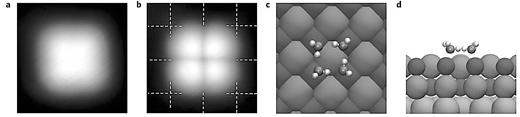 The biochemical action of the human body is carried out in the water. The water content of the baby is 80%, the skin is tender, the cell is 78%, the free water in the cell accounts for 95.5% of the water content of the cell. The young children grow up, the skin gradually tightens, the water content in the body gradually decreases to 65%, to the old age, the wrinkles in the face increase, indicating that the water in the cells gradually decreases. Medicine has long recognized that old cells contain less water than new ones. Why is there less water in the old cell?The cells absorb water from the tissue fluid, and there are water channels, ion channels, sugar channels and lipid channels on the cell membrane. The German scientists Erwin Neher and Bert Sakmann found that the water channel of cell membrane was only 2 nanometers, and won the 1991 Nobel prize in Physiology Medicine (2]). In addition, American scientists Peter Agre and Kcderick M ackinnon further studied the cell membrane channel. Peter Agre also photographed the color photographs of the water channel of the cell membrane. Again, the water channel was 2 nanometers, and it was found that only 0.28nm at the narrowest point was found only in and out of a single water molecule (its three-dimensional radius was 0.099 to 0.138nm). The results were biological and medical. Learning is of great significance and won the 2003 Nobel prize in Chemistry (3]). According to this calculation, cells can only swallow up single water molecules from small clusters of 4~6 water molecules, and clusters of macromolecules can only carry waste from urine. And high school biology book has been wrongly written as: "water can be freely passed on cell membrane", which makes doctors and ordinary people mistakenly believe that drinking water can enter cells. The medical textbook "pathophysiology" [note 4] has never written "cell dehydration" is a cause, which makes the doctor think that there is no water shortage in the cell, and it does not know that many diseases originate from cell dehydration, making the organ atrophy and atrophy. With the age of the book, the two important immune organs of the thymus and spleen gradually become smaller, and the law of reducing the weight of the liver by 11 to 20% at the age of 70 is written as "unknown cause". So doctors do not have a concept of "cell dehydration".As the body of large water molecules can not enter cells, people drink ordinary water to enter the water of cells, can not meet the needs of cell metabolism secretion, resulting in the gradual dehydration of cells, causing a variety of organ debilitating and atrophy with age; people can be constipated from the age of fifteen and six, and at the age of more than 20 may suffer from hemorrhoids. Organs such as the stomach, intestines, gallbladder, artery, pancreas, kidney and prostate may be weakened by cell dehydration and become the cause of disease. To eat food, it is necessary to secrete all kinds of digestive juice, such as saliva, gastric juice, intestinal juice, bile, and pancreatic juice, and consume small molecules of water in cells because of evaporation, sweat, prostatic fluid, fetal growth and milk. But in ordinary water, the use of cells can not be enough to make up for the consumption of cell metabolism. The amount of water that makes the cells unable to make ends meet is an objective factor for cell dehydration, indicating that cell dehydration is inevitable.The formation of cell dehydration also has a subjective factor, because the thirst nerve is constantly shrinking from young children to old age, the threshold of thirst gradually increases, people drink water passively, do not thirst for water, so that some organ cells can not get enough water, and the water in cells often fails to supply, with the age increasing, the water cut gradually decreases, causing the part of the cells to reduce. The cells dehydrated dormancy, and some organs gradually weakened and atrophied. Therefore, if people drink small molecular mass of water to replenish water of dehydrated cells, make the cells metabolize normally, the arteries have self cleaning function, it slows the atherosclerosis and makes the islets return to normal secretion, and makes the normal metabolism of the trachea, bronchus, alveolus, stomach, intestines, gallbladder, kidney, and so on. It is a chronic cell dehydrating disease.Two, materials and methods: drinking small molecules of water into cells, to supplement the precious nutrients that have been deprived of time - intracellular waterWhen I was suffering from hypertension in 1990, I thought that my fathers and grandparents died of stroke or myocardial infarction caused by hypertension. I studied medicine. Inspired by the achievements of Chinese basic medical research, I invented the ion water bottle. When the product is used, it is poured into the open water for a few minutes, so that people drink a small molecular mass of water (short water) by magnetic resonance detection of 55.82 hertz. The daily drinking water is 30~40 milliliters per kilogram of body weight according to the standard of general health. At the end of 1993, three provincial hospitals were given a trial for 4 months, and the clinical trials were completed in April 1994 [5], 8 menstruation of the same year, Beijing and Guangxi medical experts identified [note 6], affirming the curative effect: "the effect of reducing fat and blood pressure is good", "can enlarge the flow of heart and brain artery, improve electrocardio electroencephalogram and microcirculation", "to treat heart and brain artery atherosclerosis" Chemotherapy and hyperlipidemia and hypertension have good medical and health care functions. In 1999, he won the patent right for the invention of China. After entering the market the following year, because of the mechanism of feedback effect, the patients came back after several months of purchase, which reflected that they did not need to take medicine all their lives.  Users constantly reflect that they can dispel high and low blood pressure, coronary heart disease, cerebral arteriosclerosis and type 2 diabetes, and many other diseases. My paper "drinking small molecule water for hypertension" and "drinking small molecule water good health and longevity" were reproduced in more than 30 newspapers and periodicals, and were included in the 2003 and 2004 "selected articles of contemporary Chinese experts". In addition, "drinking small molecule water to treat hypertension and coronary heart disease" has won the first prize of excellent papers.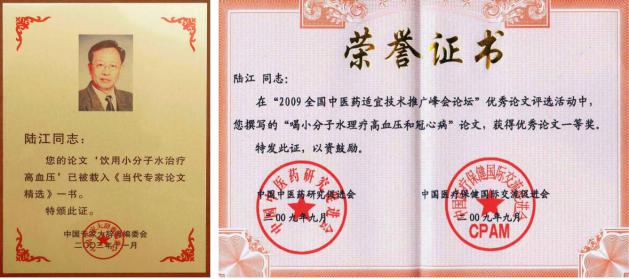 In the past 18 years, I have tracked the curative effect of the users, according to the feedback of users everywhere: after drinking, the biochemical function of the body was improved, the blood high density lipoprotein was raised, the atherosclerosis was relieved, the hypertensive patients were drunk for 2~4 months, the drugs were gradually reduced to the stop medicine, the symptoms were eliminated, the medicine was no longer taken, the blood pressure was normal, and the high cure was high for 2~4 months. Blood pressure; patients with cerebral arteriosclerosis recovered for 2~4 months to eliminate symptoms of dizziness, headache, and swelling. Patients with coronary heart disease had been drinking for 3~5 months, eliminating heart pain, chest tightness, premature beat, atrial fibrillation, angina pectoris, removing coronary heart disease for about one year, without obvious stenosis by coronary angiography, coronary heart disease, carotid atheromatous plaque Patients with type 2 diabetes were consumed for 3~10 months, blood sugar and urine sugar were normal, cured type 2 diabetes, made up for thousands of years of lack of medicine, and made prostatic hyperplasia, chronic pharyngitis, chronic bronchitis, silicosis, asthma, chronic gastroenteritis, cholecystitis, nephritis, kidney failure, eczema dermatitis, hemorrhoids and so on 20 kinds. The patients with hyperlipidemia, hyperviscosity and gout are also healed, and the patients with hyperlipidemia, hyperviscosity and gout are also healed. It is not necessary to take the medicine for life. It shows that the patients drink small molecular mass water. Through clinical trial and 18 years' practice test, the patients have been treated to the root of dehydrated cells. The mechanism science, because the water is rich in the small clusters of small clusters of 4~6 water molecules, easy to enter the cell membrane, can repair a variety of weak organs cells, indicating that "cell dehydration" is the cause of the disease. Patients drink small molecules of water to replenish the precious nutrients that have been taken away from the cells, so that they can cure many diseases, bring health and delay senility.Three. Results and discussion:Drink tiny water to replenish the dehydrated cells, remove coronary heart disease, cerebral atherosclerosis, hypertension, diabetes, prostatic birth and stroke sequelae.1, dispel coronary heart disease and complications:After drinking water of small molecular mass, the patients can metabolize the dehydrated cells, make the arterial cells metabolize normally, produce "vomit", make the artery recover self cleaning function, at the same time, it is necessary to eat reasonable diet, control the amount of food meat, increase the blood density lipoprotein, gradually grab and remove the lipid deposition in the inner wall of the artery, then reduce to the elimination of movement. Pulse atherosclerosis can make coronary heart disease, cerebral arteriosclerosis and high and low blood pressure and multiple diseases treated simultaneously. Such as:●"I was 63 years old in May 28, 2015." I was 63 years old. "I was 63 years old. I had coronary heart disease in 1994. I can't do without medicine. The body is weak, the coronary heart disease is becoming more and more serious, chest pain, heart pain, shortness of breath, heart palpitations, premature beat, dizziness, head sleep, soft legs and weak legs. It has been developed more than ten thousand times a day. I was tortured by illness. . Later I bought an ionic water bottle, 10 glasses of water a day, 250 litres per cup. After ten months, the premature beat disappeared, and at the same time, I cured several chronic diseases: chronic enteritis, tracheitis, migraine, insomnia, beriberi, swelling of the lymph nodes and so on. The dental scale fell off and the teeth were white. But there is a symptom of coronary heart disease, I ask you, you ask me to eat, I say it is seven or eight full, you say that the problem is that seven or eight is not easy to master, must be "hungry food" diet limit food. The two time I asked you again, I drank 82 milliliters of milk about 400 milliliters before going to bed every night. You said this is the root cause of the prolonged treatment time. I follow your teachings, milk is changed to noon, dinner is usually not eaten dinner, really hungry to eat some fruit. After three months, my coronary heart disease was completely cured. I went to the hospital in Yanqi county to do the normal electrocardiogram. The doctor said the electrocardiogram was good! I called my children to report the great news. In retrospect, every step I take can not be separated from your care and love. You are like my reborn parents. You gave me the two spring of my life.● Ji Yaolan, Xu Ji Township, Lianshui County, Huaian, Jiangsu Province, in March 24, 2015, said: "I found coronary heart disease in 02 years, 08 years after the aggravation, one or two years later, ten days and half a month to be hospitalized, has produced heart failure. After dilatation and blood vessel therapy was used in a hospital in the city. In June, 13, I was hospitalized. After a little better, I met your product. I immediately reused it for purchase and use until now. Several of my diseases are all right at the moment. Your world has pioneered cutting-edge products to cure more than 10 years of coronary heart disease, decades of stomach disease and skin diseases. Now my body is all right, ECG is normal range, high density lipoprotein up to 1.84. The recovery of several of my diseases is attributed to Lu. I thank you indefinitely. "The old man's coronary heart disease, decades of stomach disease and dermatitis (eczema dermatitis) are all inside the cell dehydration, the artery, the stomach smooth muscle and the dermis cell are short of small molecular mass of water, when he drinks tiny water, coronary heart disease, stomach disease and skin disease are cured successively.● Cheng Wenbao, a senior engineer in Shijiazhuang, Hebei, in January 10, 2015, said: "I am 68 years old, and now I am grateful to you to report to you: I started drinking from March last year and cured me for more than 20 years after two months of hypertension; blood lipids were normal, total cholesterol 4.1, high density lipoprotein 2.40. Two, cured coronary heart disease, has produced a normal ECG in ten years. After drinking for 3 months, palpitation, shortness of breath, pain in the back gradually disappeared, walking more quickly and more vigorous. Three, cure senile prostatitis, urinate is unobstructed. Four, cured my constipation and hemorrhoids for many years, now stool is soft and smooth. Five, my original severe fatty liver improved significantly, weight loss 5kg. I experienced the feeling of being light 20 years ago. It's really a rejuvenation! Lu general: thousands of words can not express my gratitude to you. Your invention is a great contribution to the revolutionary cause of human health. The Nobel prize for medicine should be awarded! " Cheng Gong drank tiny water to cure 6 kinds of diseases. If the medicine is not cured, it will not be effective for life.●Zhu Fengxian, Meihekou, Jilin, wrote in November 7, 2014, "I am 65 years old. I checked hypertension, hyperlipidemia, coronary heart disease, and took medicine every day in 2004. I bought Lu's water bottle in 2006 and used it all the time. In the past, blood pressure was 160/110, now 130/80, no atherosclerotic blood vessels, there is no obvious narrow place, I am happy, a hospital medicine has not come back. Thanks to long term consumption of ionized water, the body is at a healthy level. Thanks to the chief engineer of Lu. "●Zhang Yuping in the village of Tao Yang Town, Lintao County, Gansu Province, in April 27, 2014, said: "I was 63 years old and had high blood pressure for ten years. The medicine of lowering blood pressure increased with age, and had been hospitalized for two times because of high blood pressure. Blood pressure 190/110, atrial fibrillation in recent years, hospital diagnosis is hypertensive heart disease, doctors say heart disease and high blood pressure medicine has been to eat until the end of life, so I have a heavy psychological burden. I bought a water bottle at the Jinchang sales center. By now, half a year, my blood pressure dropped from the previous 190/110 to 135/85. All the drugs were stopped, and there was no room tremor, chest tightness, shortness of breath, and sweat. Also, the son suffered from chronic cholecystitis, and when he got pain, he went to the hospital for transfusion. His daughter-in-law suffered from hypotension 85/45, often dizzy, and did not eat much medicine. After six months of drinking small molecule water, his son's chronic cholecystitis pain did not happen again. The blood pressure of the daughter-in-law had reached 120/80, and the vertigo disappeared. An ionic water bottle solves the big problem of three of our family. "●"I have been suffering from hypertension, coronary heart disease and diabetes for many years," Wang Jianqiang, a security guard in Xiangxiang, Hunan Province, said. "I have been torturing me for a long time. In April 6, 2004, the stent was used for myocardial infarction, which cost 97 thousand yuan. After going home, it takes more than 80 yuan to take medicine every day, and I really can not afford it. 2005 April I began to drink zhuokang products of high quality small molecule water, drink for more than two months feel much better, three months after the chest tightness, chest distension phenomenon did not; in mid October to the hospital to check, blood pressure and blood lipids are normal, electrocardiogram is much better than before. At the end of November, the workers of the unit were examined by physical examination. The hospital said that the heart was fine. Every year the examination was normal. I was originally a type 2 diabetes patient, I drink high quality small molecule water after half a year, blood sugar to 8, I do not take medicine, one year later, blood sugar dropped to 5.6 normal value, from then on diabetes. Mr. Lu Jiang, I never expected to drink small molecule water so miraculous. I drank it for 8 years, and now I am strong and healthy. I often work in the vegetable garden and feel happy. I thank you very much. "● Pan Zhishan, a retired civil servant in Jinchang, Gansu Province, had a bypass operation in a cardiovascular hospital in Beijing (a heart disease center) in 2007. After the atrial fibrillation and tachycardia, it was only 51 years old to take off the disease, coronary heart disease and hypertension and diabetes, take medicine and pain every day. Five years later, he bought a bottle of Zhukang ion water bottle. He drank small molecular mass of water for a year. In September 2012, he said: drink for three months to cure hypertension, keep blood pressure 120/80, and cure diabetes after ten months; one year cure coronary heart disease, coronary angiography without obvious stenosis, carotid atheromatous plaque also eliminated, need no eating. Drugs, prostatic hyperplasia, hemorrhoids, rheumatoid arthritis, gallstones disappear, love hypotension and chronic gastritis are also cured. Last year, a director of the hospital had a telephone interview with pan, pan reported, and did a coronary scan, and did a coronary angiography scan, which was really healed, but the director did not believe that Pan asked him to go to the website nnzk.com. The director saw a lot of cases to believe that it subverted the medicine for a long time, and the small molecular mass of water was to the artery and the pancreas. The dehydrated cells of the weakened organs such as the island, prostate, rectum, stomach, and articular cartilage of the knee, supplement the water that can enter the cell, and restore the cells and organs. After Pan Zhishan's drink of small molecular mass, his 8 diseases, even ten of his wives, were all cured, indicating that the world medical community did not realize that the more than 20 diseases of human beings were formed by cell dehydration. China's first discovery of "cell dehydration and pathogenicity" is standing at the forefront of medicine and leading the world medical revolution.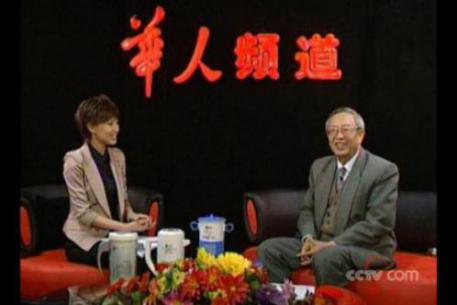 At present, the use of drugs in the world hospitals can not cure coronary heart disease, hypotension, diabetes and benign prostatic hyperplasia. Pan Zhishan and his wife cured the above ten diseases by drinking small molecular mass of water, indicating that drinking tiny molecular mass of water has been cured of the root of dehydrated cells. It represents an important medical breakthrough in medicine for the use of small molecular mass water in Chinese medicine, which has conquered the stubborn diseases that have been poorly treated for thousands of years and jumped to the commanding point of world medicine.●Zhang Quan, 74, a retired Mongolian deputy chief physician in Songyuan, Jilin Province, in December 30, 2013, said: "I had high blood pressure 210/110, took medicine for more than 30 years, drinking small molecules of water only two months, blood pressure dropped to normal, stopping medicine has been more than a month, blood pressure is always normal. I drank for only three months, and I was panic, chest tightness, shortness of breath, angina pectoris did not attack one time, and my high-density lipoprotein increased by 0.57, reaching 1.64. I have read all of your works in detail, and I feel that there is a convincing theoretical basis for the cure mechanism and the cure of every disease. Your unique true knowledge and penetrating insight are admirable, and your invention is a great creation without precedent at all times and in all times. 'Zhuo Kang' will rewrite medical history, make human health long, and dream into reality. In our country, the number of patients with cardiovascular disease is at least 230 million, 200 million of the hypertensive patients and nearly one hundred million of the diabetic patients. They are all eating the medications that cover the symptoms without the cure, and how many people do not know how many people lose their lives every day! Thank Mr. Lu Jiang for his great contribution to mankind. I hope the 'Zhuo Kang' will be all right to the world as soon as possible! "He wrote again in November 16, 2013. With 5 reports and photographs, the blood high density lipoprotein continued to rise to 1.71. The letter said: "since drinking the water, I feel better than one day, often insomnia, and now sleep deep, sleep to daybreak. Before panic, chest tightness, shortness of breath completely disappeared, angina did not attack at one time. Now, a medical report that has gained a normal electrocardiogram for one year shows that coronary heart disease has healed. I feel the quality of small molecules is better than medicine. My own experience has proved that drinking water can cure hypertension such as hypertension and coronary heart disease. The history of human medicine will be written into a new chapter.●Professor Zhang Pengtu, 87, Professor of Mudanjiang Medical University, bought bottles for one year to cure hypertension and coronary heart disease for 26 years. Professor Zhang wrote in a letter in March 13, 2013: "my history of hypertension has more than 20 years, resulting in two times of cerebral infarction. Frequent hospitalization costs a lot of money and fails to cure. A chance, I saw the news of "small molecular mass ion water" in the Journal of modern health care. I took a try to buy it. I started drinking from July 2007, 1500 ml per day. When I started drinking, the effect was not obvious, the blood pressure was high, and the blood pressure could not come down. On the phone, I asked Mr. Lu, an admirable teacher, he told me: you eat more staple food, so that atherosclerosis reverses slowly. He also told him to "starve for food" to adjust the meat consumption of staple food, to eat less fish, meat and fatty foods, and to eat more fruits and vegetables. After 3 months, the blood pressure dropped to 135/85 mmHg. Stop taking all the antihypertensive drugs, thus relieving the disease for more than 20 years. He underwent coronary angiography, and after four or five months of drinking, miracles appeared. Chest tightness, shortness of breath, premature beats and angina pectoris disappeared. No more illness. I stopped the medicine. I went to the hospital to do electrocardiogram. The result was completely normal. I was very happy. In 2008, I had a heart angiography and concluded that coronary angiography showed no obvious stenosis. The director of the Department of Cardiology and another doctor told me, "Zhang, your heart disease can be removed, and the medicine is not ready to eat. You are 80 years old, like the heart of a 50 year old. ' I cured coronary heart disease and hypertension, and I realized that high quality small molecule water is scientific. In May 31, 2003, the letter said: "drinking Zhuo Kang small molecular regiment water is a golden key to cure hypertension, coronary heart disease, diabetes, is to fill the medical gap, for the benefit of mankind, we should promote the product."●Zhan Shihai, in Chuzhou, Anhui, in June 9, 2012, said: "my wife Yao Baojuan was hospitalized in the county hospital for the acute attack of coronary heart disease in January 2009. The illness was serious, chest pain, chest tightness and difficulty in action. The doctor suggested to go to Nanjing as soon as possible, otherwise the illness was unpredictable. At this point, I saw the information you invented and bought it at once. According to the instructions, we drink 1500 milliliters per day, only for 4 days, chest pain, chest tightness is obviously reduced, after one month, chest pain, chest tightness to eliminate, climbing the building is also vigorous, I can not say happy, after every three months to go to the hospital physical examination, each time brings surprises. Later, we gave the medical examination table to the attending doctor who was in hospital. He was surprised and asked where we were treating. How did the symptoms of coronary heart disease disappear? I told him truthfully: drink Zhuo Kang high-quality small molecule water to cure the disease process. After listening to it, he even said, "amazing, it's a miracle!" It's been more than three years now. We haven't been to a hospital. Thank you so much. "●Guo Anren, Huining County, Anhui Province, wrote in June 6, 2012, "I am a retired teacher who has been in the past. I bought the ionic water bottle in March 2014, which made my coronary heart disease and hypertension more than five years ago. In 2015, I did a comprehensive physical examination in the county hospital, the result was: 1. coronary heart disease healed; 2. high blood pressure is good, after several consecutive tests, all stable in 130-140/80-85; 3. three fat index is completely normal; 4. B ultrasound shows the prostate is better; 5. gastrointestinal function is better than before; 6. people appear younger a lot than the same age. My wife drank this water and her gallstones never hurt again. Thank you for your invention to cure my illness. "●Peng Chenghua, a doctor in Gongan County, Jingzhou, Hubei, wrote in November 12, 2011, "I have coronary heart disease, hypertension and gout. I bought an ionic water bottle in December 6, 2010, and it took three months to relieve all symptoms. The blood pressure dropped from 150/110 to 120/80, and the drug was stopped after repeated monitoring for more than three months. The symptoms of chest pain, chest tightness and palpitation have completely disappeared. I have more than five years of gout, the onset of pain and carbuncle, two or three times a month, blood uric acid value more than 480, drinking six months after the onset of no disease, blood uric acid to less than 380. After drinking for more than 10 months, the effect of small molecule water is wonderful. I think it's my best drink. Mr. Lu, you are my good teacher and a good friend. The ionic water bottle you invented is good for mankind and brings gospel to people. Your creation should be constantly on the field. "●In October 13, 2010 and November 8, 2011, Shenyang City, Xiao Qu Nan wrote two letters, reflecting the cure of high blood pressure in the old two mouth, especially the coronary heart disease of his wife, often making unstable angina, and mobilizing the stent at the time of hospitalization, but the economic conditions limit the unstenting, and the latter letter is attached to the electrocardiogram examination. It shows that the heart is healed. Therefore, his letter said, "practice is the sole criterion for testing truth. Zhukang small molecule water is the best quality small molecule water in the world today. It is the real water that can cure disease. As long as anyone is required to do so, we can achieve gratifying results. Zhuo Kang small group of water to cure diseases and longevity, for the benefit of mankind. Comrade Lu Jiang is worthy of being a real practical scientist and a best contemporary scientific worker for the benefit of the people. I saw the letter filled with emotion. Many ordinary families cannot afford surgery because of economic conditions. Tiny water makes a family happy because of its recovery.●Hou Sizhong, a 52 year old civil servant in Zhumadian, Henan, wrote a letter in November 26, 2008. After writing a letter, he wrote that after 86 thousand yuan for the stent, he was still entangled with coronary heart disease, hypertension, hyperlipidemia, hyperviscosity, prostatic hyperplasia and chronic tracheitis. After buying drinking the water, the couple were fed a scientific diet according to the "hungry food" diet. A variety of diseases, get healthy, blood pressure set in the ideal blood pressure of 120/80, total cholesterol 3.31, glycerol three nitrile 0.52, high density lipoprotein 3.2 ~ 3.8, so he said in the letter: "you saved my life, I have the first two spring in the way of life!"●Wang Xiuzhen, a retired civil servant in Baishan City, Jilin, in November 14, 2007, said: "I had serious coronary heart disease, high blood pressure before 2005, and I had to take medicine every day. At the beginning of 2005, I was recommended by my sister for seven or eight years. I am now 69 years old, my wife is 71 years old, and the body is very good and goes to the hospital. Check the indicators are normal, blood pressure, blood lipids, blood sugar are not high, blood is not sticky, no such chronic diseases, too happy! This has to be attributed to drinking high quality small molecules of water. I thank you for the high-tech products you invented. "●Yang Yadong, a retired civil servant in Yangxian County, Shaanxi, in August 20, 2006, said: "two of us have been drinking ionic water for a year, the body has undergone fundamental changes. Is it not a miracle that the diabetes, coronary heart disease and high blood pressure have been cured in modern medicine, which are difficult to cure? I would like to express my sincere thanks to you.●In May 12, 2006 and September 17th of the same year, Zhao Jinxiang of Xi'an Institute of Railway Technology said, "the December 6, 2004 college physical examination said that I had coronary atherosclerosis, increased blood viscosity, reduced left ventricular diastolic function, thickened echoes of the right coronary wall, and high urea nitrogen. On the two floor, I felt short of breath, tired, weak legs, dizzy, and I was very nervous. A lot of drugs cost a lot of money. Since April 2005, I have been drinking Zhuo Kang small molecule water for 16 months, and the curative effect is surprisingly good. All kinds of diseases disappear, and I suffer from chronic gastritis for a long time. I climbed mountains and went upstairs without any fatigue, weakness of legs, chest tightness, shortness of breath and so on. For scientific verification, I made electrocardiogram, CT, B ultrasound, liver function, blood rheology and other physical examination, and concluded that all the indicators were normal. I feel very good in body, mood and spirit. I really realize what I call "disease-free". I would like to express my heartfelt thanks to you again. "●Zhang Liren, Jiutai, Jilin, in December 1, 2005, said: "I am 71 years old, drinking the small molecules of water from your product for more than three months, the effect is really magical, I have a good effect of several diseases, I had a very serious coronary heart disease, a moving body on the air, heartbeat badly, angina, what can not do anything. After drinking for three months, I feel very good. Now I have stopped taking medicine, and my constipation has long been eliminated. I can still do some light work and feel very happy. Thank you for the good curative effect of your invention. " And wrote again in September 16, 2006, "I used to have blood pressure 170/110, now 120/80. I had been coronary heart disease for seven years. I can't do anything, it's very heavy. Now I can ride a bike everywhere and do physical work. The body has been restored to health. I am determined to publicize my relatives and friends with my word of mouth and curative effect, so that more people will soon be restored to health.●In November 16, 2005, Chongqing wrote, "I bought a small water bottle in 2004. Because my father had serious coronary heart disease, often relapsed, unconscious, face black face, the whole family worried. His blood pressure ranged from 195 to 115 to 200/110. Since I gave him a small molecule of water, I had never had a coronary heart disease this year, and the blood pressure was normal, between 130 to 135/75 - 85, full of spirit, and good sleep. Thank you, Mr. Lu, for inventing and bringing happiness to our family! "●Guo Quanrong, a retired cadre in Changchun of Jilin Province, in January 5, 2005, said, "I was 70 years old this year and had been suffering from coronary heart disease for more than 10 years. I bought a small molecule water bottle, after 9 months of drinking, the effect is very good, the effect is very good, chest pain, arrhythmia not, no angina, after stopping medicine to the hospital to check, blood pressure 120/80, blood viscosity of blood lipid is not high, microcirculation improvement, cardiovascular function normal, immunity improved. I am very grateful to you for inventing high-tech products. "
●Yunnan Jinghong city Li Qiong in May 24, 2004 letter: "I am 68 years old, 94 years of hypertension, 96 years of coronary heart disease, 99 years of cerebral arteriosclerosis, that is, cerebral infarction, several years of headache, dizziness, chest tightness is a frequent thing. 95 to 96 years of continuous hospitalization and relapse after discharge. At the end of the month of 2003, I bought a small molecule water bottle at the end of 2003. I drank 1500 milliliters of small molecule water every day. After drinking for two months, I stopped taking the antihypertensive medicine, and the blood pressure was steady, from the original 180/100 to 130/85. Now it has been drinking for over a year, and the body is better. Palpitation, chest tightness, dizziness, these symptoms have disappeared. Thank you for bringing me the happiness of the old age. "●Professor Gao Guang, China University of Geosciences, in January 9, 2004, said: "the original blood pressure, high blood lipid, coronary heart disease, often have chest tightness, abnormal electrocardiogram, mild fatty liver; after the purchase of ion water bottle, adhere to drinking, a year after the physical examination results are very good, various indicators including normal electrocardiogram, feel relieved. I would like to express my sincere thanks to you. "●Zhang Renjie, more than 80, Changshou City, Jiangsu Province, in July 23, 2003, said: "I and my wife (80 years old) to get rid of the disease, more than 2 years to drink, there have been 5 changes: 1. coronary heart disease before walking more than 100 meters to heart pain, stop, can be mountaineering, fast walking... 2. farewell to high blood pressure... 3. renal calculi left 2.8 right 2.5 centimeters, now all disappeared; 4. immune function enhanced before drinking often cold in 2002, never hurt, laryngitis, tracheitis did not; 5. before the lip because of oxygen purple, current blood flow to red. These 5 changes are all for you to benefit the people, especially coronary heart disease. [note 7]2, dispel the cerebral atherosclerosis and complications:Users throughout the country have been writing feedback letters, reflecting the cure of medicine for years of bad medicine, by drinking tiny water to rehydrate dehydrated cells, restoring weak organs, eliminating years of cerebral arteriosclerosis, and curing the disease in the history of human history, they have not seen in history, they have spread by word of mouth, let relatives and friends share.●Zhou Junlin, in Rudong County, Jiangsu Province, wrote in March 28, 2013, "I thank you for your good invention, changing my life and making me healthy again." I was thin and weak, and at the age of more than 20, I had recurrent headache, dizziness, dizziness, head swelling and so on. After drinking the water for 8 months, my symptoms gradually lessen, and a little more than a year, my symptoms basically disappear, my mind is clear and my memory is strengthened. I drank small molecule water to cure my brain for decades. I had chronic tonsillitis and laryngitis. I caught cold when I got a little cold. My throat hurt, and it was not easy to take medicine. I have stomach disease, duodenal bulb inflammation, chronic gastritis, chronic enteritis, constipation, I drink water for ten days to solve the problem, gastrointestinal disease is all good. My prostatitis has a history of more than 20 years, taking two thousand or three thousand to five thousand or six thousand yuan a year. How much money has spent so many years. I have been drinking water for more than three years, and have never bought any medicine for all kinds of diseases. My sweetheart's medicine for cholecystitis is also thrown into the trash can. My eczema dermatitis is all right. I thank you from the bottom of my heart. You are really a living Bodhisattva. Mr. Zhou and his wife had ten diseases due to dehydration of cells in the body. They were cured after drinking tiny water and subverted the drugs.●Tang Mingzhi, a retired civil servant in Rugao of Jiangsu Province, in December 23, 2006, said, "I am 73 years old and have a history of 40 years of hypotension, high blood lipids, blood viscosity, cholesterol, and poor microcirculation. Drinking zhuokang small molecule water has been a year, several decades of stubborn diseases (hypotension, high blood viscosity of blood lipids, heart and brain arteriosclerosis, gout, stubborn constipation, old and slow branches, etc.), there is a sense of mutual hate! Your invention and creation are unprecedented great achievements in ancient and modern times. It has historic significance in the medical field and makes the dream of longevity for mankind come true.●Hunan province Xiangxiang retired secondary school teachers in July 30, 2012 to a letter said: "I suffer from low blood pressure, severe cerebral arteriosclerosis, headache, dizziness, swells, the doctor said no stroke, I am very nervous. The family was hiding from me and preparing for me. I saw advertisements from modern health, bought a bottle of water for a month and a half, and my blood pressure went up to 120/70, and I was very happy inside. Two months after drinking water, it is no problem to go to the hospital for medical examination. The way to cure it is that the disease without medicine can be cured by "water". It is amazing. Later, my heart, lung, liver, bile, spleen, pancreas, double kidney, urine, serum are normal, gallbladder polyps, cholecystitis and chronic bronchitis all slip away. I am deeply grateful to you, my lifesaver. " "You are fully qualified to win the Nobel prize."●Fan Junxia, a civil servant in Zhumadian, Henan Province, in November 26, 2008, said: "I had a low blood pressure of 85 to 92/36mmHg column, often dizzy and dizzy headache, insomnia and forgetful, early morning head heavy feet, turn around, sometimes numbness of hands and feet, eyed ears, total cholesterol 5.9 to 6.5, glycerol three 3.2, low density lipoprotein 3.78, High density lipoprotein (HDL) 0.9 ~ 1.03; electrocardiogram showed ischemic change of myocardium, abnormal electroencephalogram, moderate cerebral arteriosclerosis, CT examination as lacunar infarction, chronic gastritis and pharyngitis. One year after drinking small molecule water, my blood pressure has stabilized at about 110/70, reaching ideal blood pressure. All kinds of symptoms have been completely eliminated, and memory has increased significantly. CT examination showed no abnormalities. Lacunar infarction was completely satisfactory. Blood lipid total cholesterol 3.5, glycerin three fat 0.56, low density lipoprotein to 1.35 ~ 1.42, high density lipoprotein to 3.5, blood viscosity to normal, cerebral arteriosclerosis has been greatly improved, chronic pharyngitis and gastritis unknowingly good, optimistic. Now I am in good health and in a good mood. In the future, I will use my magic power to publicize my friends and relatives so that everyone can benefit. "●Ceng Zhaolu, a retired middle school teacher in Qingzhou, Shandong, in August 16, 2006, said, "I had a variety of geriatric diseases, such as a severe memory decline, a great decline in vision, a continuous reading can't exceed half an hour, the force is blurred, the eye dry, the heartbeat weak, running for 10 minutes, heart beating, panic, leg muscle weakness. Can not go far, the urine is not exhausted, sex decline to impotence, fart take out dung, every day to change underwear, rigid front joints, joint pain, I am very worried that life will not grow! After drinking small molecules of water, when urinating two weeks later, it suddenly completely cleared up. I predisposed that the hope that long drinking water can reverse the function of each tissue and increase life expectancy arises spontaneously. So I drink plenty of water on time every day. I have no interruption all day. Now I can say for sure that all kinds of chronic diseases are all good, and I am 20 years younger. I am very grateful for your invention and bring health and happiness to ordinary people.●Li Yanjie, director of the old cadre Office of the Zhuozhou Petroleum Geophysical Bureau of Hebei Province, wrote him to me in May 24, 2005, written to me by the director of the scientific Chinese magazine, Tang, and sent it to me. "I had been suffering from cerebral arteriosclerosis, so I have been concerned with many articles published by Professor Lu Jiang, and I drank the Zhuo Kang small molecule he invented." Water bottle of water is only two months, I realized that the effect is really good, my dizziness, dizziness, insomnia, legs walking weakness gradually disappear, has been as normal. I estimate that the mental and cerebrovascular disease of the mental workers is much more, and I hope that you will have a good article to invent the product, and let people buy the pain, save some medical expenses and stay in the old age. A copy is sent to Professor Lu Jiang. " [note 7] as he drank tiny water for two months, he cured the pain that he was unable to relieve for years of medicine, so he wrote to the journal Science Chinese, hoping that they were more like the more than 20 good articles I wrote in order to carry forward the good inventions and let people trust and benefit more. The heart of his love is admirable.Eliminate hypertension and complications:The antihypertensive drugs are not effective, but can not reduce the lipid deposition in the arteries. Atherosclerosis increases with age, resulting in death from stroke or myocardial infarction. After drinking a small molecular mass of water to supplement the water to the dehydrated cells of the artery, the cells are metabolize normally, and the cells have "vomit". The arteries recover the self cleaning function. The lipid deposition in the arteries gradually decreases and gradually reduces to the elimination of atherosclerosis, and the patient is grateful. Such as:●In September 16, 2015, the retired civil servant of Ganzhou, Jiangxi, said, "I was 62 years old, with high blood pressure and hyperlipidemia for more than 20 years, long taking antihypertensive and lipid lowering drugs, great injury to the liver and kidney, pain in the liver, slow heartbeat, gout, prostate (hypertrophy), blepharoedema and other complications, and at the age of 50 to retire at home. I know the ion water bottle, I decided to use it decisively, the blood pressure from 156-160/110-115 to 120/80, finally lost 20 years of antihypertensive drugs, prostate closed urine has also been eliminated, gout the last two days, the heartbeat slowed to ease, the whole people are relaxed. After the excitement, I bought four friends for my relatives, so that they can also alleviate the pain. "●Liu Ying, a retired teacher from the Dingxi School of education in Gansu Province, said in September 28, 2014, "I am a retired teacher of 72 years old, who has been suffering from hypertension at the age of 50 and increased to three kinds of antihypertensive drugs. I went to a friend's house for ten days without taking medicine. My head was dizzy and my blood pressure was as high as 180/110. Later see Minxian Chi Yao drink small molecular water effect is very good, called his son to buy me a, every day on time to drink small molecules of water, the first four months, to the hospital to measure blood pressure 120/80, after more than ten days, or 120/80, stop taking all drugs, to the present year, the blood pressure is always very good, dizziness, Bobos, insomnia The situation is not. " This letter, teacher Liu, has been suffering from hypertension for 22 years. He has been drinking the water for four months.●"I was 58 years old this year, I was 58 years old," said Miao De of Rudong County, Jiangsu Province, "I had a disease of high blood pressure, hyperlipidemia, acute atrial fibrillation, prostatic hyperplasia, chronic gastroenteritis, pharyngitis and tracheitis, and often windy headache. Later Zhou Hua introduced me to buy Zhuo Kang water bottle, I ate three months later, the miracle appeared, the cold had not, the pharyngitis is not sent, six months after the blood pressure is not high, the atrial fibrillation less, ten months after the atrial fibrillation, gastroenteritis is also slowly better. I drank small molecule water, no longer need to take medicine, injections, and spend money in hospital. Thank Lu Jiang for his invention to bring health and longevity to mankind.●In August 30, 2013, Wujin District, Changzhou, Jiangsu, Zhu Wen said, "I bought it for half a year, and the effect is amazing. I had been eating antibiotics for a long time, causing gastritis, gastric ulcers and massive bleeding; my lover enteritis. Now I and my wife and mother-in-law are both bad intestines and stomach. She was 89 years old this year. Yesterday she called me that small molecule water was not good enough, and the high blood pressure of her mother-in-law was good for decades. I also have the problem of high blood pressure and high blood pressure. My wife has enteritis. Our husband and wife have had bad appetite for many years. My partner and I are all right now. Thanks to the inventions of land workers. Our family takes it as a treasure and treats it as a God. "●Dong Jinbao, Yihuang County, Jiangxi Province, in September 13, 2012, said: "I buy bottles and drink high quality small molecule water for more than five months, blood pressure has fallen from 198-210/100-110 to 110-120/70-80; chest tightness, heart palpitations have disappeared... I will focus on the promotion of high quality small molecule water, and make Yihuang county a place for longevity.●Zhu Jinchang, a medical practitioner in Shihezi, Xinjiang, in August 18, 2012, said: "I received the 6 type ion water bottle that you sent for more than three months, blood pressure has been kept around 120-130/85-80, the symptoms of insomnia have changed completely, often sleep to daybreak, feeling light and fresh spirit, thank you sincerely. My son is 28 years old, working in the court, the face has been covered with acne for many years, and many methods have been used to treat it, and drink this water for more than two months, and there is no pox on the back of the face. He also presented a poem: "go through all difficulties to break through the forbidden area, dare to attack medical problems, and cure the heart and brain blood vessels, which shows that this technology is at its peak. I like the Chinese nation's health, three high and four diseases are all locked; the bridging stent fat deposition, the artery cavity clean. "●Song Xiyao, senior engineer of the forestry bureau of Gaotang County, Shandong Province, said in October 8, 2010, "I was 70 years old, suffering from high blood pressure at 65 years old in 2005. Daily taking three kinds of 7 tablets was still difficult to control. It had two times to 210/110, causing serious threat to life and a serious mental burden. In December 2009, I saw a small molecule water bottle store in Zhuo Kang, and bought one after understanding. Under the condition of conventional medicine, less than one month, the blood pressure dropped to the lower limit of the normal value. I reduced the dose of medicine to three months, and the blood pressure had been kept about 130/80. It is worth mentioning that the pharyngitis, gastritis and prostatitis that I have tortured for many years have miraculously recovered. Thank you for regiving me health. "●Tianjin workers Li Suqin in August 20, 2006 to a letter said: "I had 160 to 190/90 to 110 blood pressure, a low head on the bulge, the head is like something tied, spend a lot of money to buy medicine, good helper therapy instrument, the five needles and other needles do not work, I am very troubled, I can not do heavy work." In September 2005, I bought the ionic water bottle, and the blood pressure dropped down to 135 ~ 140/80 in March 2006. Since I drink this water, I feel strong, strong legs, and can do heavy work, not tired, the head is not distended, I am very grateful to the workers, thank you for saving me from the disease, to make my body healthy, you are the Savior of our elderly patients. The water I drink from the ionic flask is really worthy of being called "Shenshui, the water of life".●Fang Yulin, Xinjiang and Tian City, in September 28, 2006, said: "I found hypertension in March 2000, abnormal heartbeat, jumping more than 100 times a minute, blood pressure 170/110, then eating antihypertensive drugs for more than two years, blood pressure 150/100mmHg, has been dizzy, headache, poor sleep, chest tightness short, body powerless, blurred visual objects, blurred. Experts diagnosed as essential hypertension, the doctor said to lifelong medication, no cure for hypertension. Later I saw the small molecule water bottle in the Journal of modern health health. Since I bought the small molecule water continuously after I bought it, I had disappeared in the past, such as shortness of breath, dizziness, headache, constipation, discomfort of intestines and stomach, poor sleep and blurred vision. Now I keep my blood pressure 120/80. I really felt it was wonderful. I really didn't think of such a big effect on small molecule water. I am very grateful to Lu Chang for inventing such a good product that can cure many diseases, and let me get rid of the plagued by various diseases such as hypertension and restore my health.●Liang Zhaojian, the Secretary of a college in Nanning, Guangxi, wrote in October 10, 2004, "thank you for inventing Zhuo Kang small molecule water bottle, which cured my more than 10 year hypertension. I am 58 years old. I suddenly had hypertension in 1993, ranging from 130 to 145/95 to 105. I take the medicine according to the doctor's advice, half a year's rest, and my blood pressure will not drop if I don't drop it. When my blood pressure is high, my heartbeat is normal, 75 times a minute. After taking blood pressure, the heart rate is high, 90~105 times per minute. In 2004, the ECG of my unit was higher than that of my unit. I'm worried about other diseases. In June 12th this year, I began to drink Zhuo Kang small molecule water, stopped drinking for more than a month, and my blood pressure dropped to an ideal normal value of 120/80. After four months of continuous drinking, the heartbeat frequency was normal and maintained at 70~80 times per minute. In addition, I decided to drink small molecules of water treatment good! I bought four more relatives who were sent to me and enthusiastically recommended them to my colleagues and friends. I wish your creation and invention the greatest benefit to mankind! "Fang Yulin and Liang Zhaojian are aware of the side effects after taking the medicine. The quickening of the heart rate is equal to increasing the burden of the heart and shortening the life span. In conclusion, antihypertensive drugs are effective in treating atherosclerosis, which may lead to sudden myocardial infarction or stroke. Good doctors and patients should not be satisfied with lifelong medication.●"Liu Yuchang, a retired cadre in Midu County of Yunnan Province, in August 30, 2006, said: "I am 73 years old, the original blood pressure 235-210/72-65, pulse pressure difference is up to 150, the doctor said my blood pressure is too special, the pressure is too big, not much in clinical. My left ventricular hypertrophy and strain (hypertensive heart disease), drinking Zhuo Kang small molecule water 12 days after stopping drug, blood pressure to 150-160/70-80, 8 months after drinking blood pressure to 130-135/70-75, electrocardiogram examination showed that the original examination of the defects. The doctor said I had no big focus. " "I feel the following characteristics through my practice: first, the blood pressure is really amazing; second, to cure decades of old stomach diseases......"●In June 17, 2006, Liu man, a retired cadre in Kaifeng County, Henan, wrote: "I discovered 195/95 from 2004, and I was controlled by medication. In March 2006, water was started from ionic water bottles, and the blood pressure was 125-140/65-80 after stopping the end of May. In June, 25 items of blood rheology were done, and they were basically normal. I saw it clearly, and I never had a cold. The two time after he cured hypertension, he said, "I went to a physical examination again. All the indexes were normal, especially: high density lipoprotein HDL-C, normal 1.551, my 2.631; low density lipoprotein LDL-C, normal 1.56, my 1.167, and the doctor added two 'good' words in particular red pen." It is clear that drinking high quality small molecule water to treat hypertension is the root cause of atherosclerosis. He gave half photos and inscriptions "bottle of God" and "I drink small molecule water, which has eradicated hypertension". Express his gratitude.●In February 15, 2006, Wang Jia Zhen and Liang Yong in Nanchong, Sichuan Province, wrote a letter in February 15, 2006, in addition to reflecting the cure of the old two mouth hypertension, and said: "the stomach is not sour, also not constipated, once a day." Nocturnal urine is 4-5 times, now 0-1 times a night. "●Li Hongbin in Yangquan, Shanxi Province, in November 18, 2004, said: "I am 65 years old, engineering technician, blood pressure 160/100, often dizzy brain bloated, two times fainted on the site. I bought the small water bottle you invented, testing blood sugar, blood fat, cholesterol and so on, all indicators are high. I said I bought a water bottle, and I asked medical authority in the hospital. The authority said a lot of these things were on the market. Most of them did not work. You should believe in the hospital and rely on the hospital. After drinking for two months in January 6th, I went to the hospital for laboratory tests, all of which dropped and my blood pressure dropped to 140/90. After drinking for 4 months, I went to the hospital again in May 12th. Blood sugar, blood fat, cholesterol and other indicators were all positive blood pressure. The blood pressure was the ideal value of 120/80. I showed the test paper to the old expert. It was amazing that the high-quality small molecule water was taken.●Li Yuen, a retired teacher in Yangquan, Shanxi, in October 23, 2003, said, "I am 69 years old this year. I have been using blood pressure from 180/100 to 160/95, now to 130/80, and more than 40 years of hypertension are better. The glycerol three fat is normal. The weight dropped from 146 Jin to 130 Jin, which achieved the goal of losing weight. In the past, because of high blood pressure, many years did not dare to ride bicycles. Now they often ride bicycles to buy, shop and pick up grandchildren. Using your water bottle, the effect is really magical. Thank you for your letter. This case has high blood pressure for more than 40 years, after drinking small molecular mass of water can be recovered, it shows that the DNA life of the human artery cells is very long, which is very inspiring to the patients with hypertension for more than thirty or forty years, and also to the doctors. Doctors and patients should not be satisfied with "blood pressure control". It is necessary to know that if atherosclerosis falls down a small block, the heart is a myocardial infarction, and the brain is a stroke, which may cause a tragedy.●Hebei Tangshan City edge Rong Shun in September 24, 2002 to the letter said: "I was 170/100, a long time to take two kinds of antihypertensive drugs, blood pressure control in 130/70, in recent years, plus pulse Tong, treatment of heart and brain arteriosclerosis, medicine more than 20 tablets every day, really eat enough, has not been confident of recovery. The old man is also a high blood pressure. I learned to buy a Zhuo Kang product and drink small molecule water. I spent a month with my partner, my wife's blood pressure dropped to 120/80, and no antihypertensive drugs were taken in September. The effect was amazing, better than medications. My blood pressure dropped after 2 months of use, reaching normal levels until September, and stopped taking all drugs. I sincerely give Zhuo Kang's inscription: a wonderful doctor for a bottle of water.●Chang Fengmin, Tangshan City, Hebei, in May 31, 2002, said: "I bought a small molecule water bottle at the center of Zhuo Kang in the veteran cadre activity center of Tangshan City in April 28, 2002. The effect was very obvious for one month. The palpitation and premature beat disappeared. The dizziness and insomnia of many years were also good. The blood lipid, blood pressure and blood viscosity of the unit were examined. All of them have reached the normal value. My family and I are very happy. I am very grateful to Mr. Lu Jiang for inventing the small molecular flask to relieve my pain and regain my health. [7]After drinking a small molecular mass of water, the patient was treated with a cure, a scientific basis, a continuous letter of praise and gratitude, and a gift of poetry, inscription, and a banner to express gratitude, such as "the wonderful medicine of the water bottle patient", "the water of the treasure bottle", and the "God water for the people" and "the God water for the benefit of the vase." "All mankind", "the treasure cup and the God water treatment has the miracle", "the ion water bottle merit and the boundless", "I drink the small molecule water has been eradicated hypertension" and "the ion divine water benefit world", "you are the living Bodhisattva of the universal living beings" and so on, think that it is a lifetime that the medicine can not be done and never dare to think, creating a miracle, Let people recover from illness, rejuvenate and realize the dream of longevity.Cure type 2 diabetes and complications:Diabetes is an ancient disease. It was called "diabetes disease" in ancient times. It lasted for thousands of years. However, through clinical and social practice in our hospital, it is proved that drinking tiny water can cure diabetes, high hypotension and heart and brain atherosclerosis, the root of which is the dehydration of the organs within the cells. By supplying water to the cells, the arteries and islet cells can be restored to life, and the arteries and islets can be retreated again, and the organs are treated to organs. The cell dehydrated the root of the disease.●Jiangsu Huaian city Hongze district to Paul in June 9, 2017 to the letter said: "I am 73 years old, the original diabetes, hypertension, in October 16, 2008 to use Zhuo Kang ion water bottle, before drinking fasting blood glucose 8.93, eat blood pressure 150/90 under the condition of blood pressure. I insisted on drinking three months after the blood pressure dropped to 125/70, the drug did not stop, reduced to only once a day, half a year after the antihypertensive drugs also stopped, blood pressure remained between 135 ~ 140/75 - 85. After drinking small molecule water, my blood sugar is dropping continuously. After a year, the blood sugar is basically normal, which is about 5.92 ~ 6.1. Your invention has relieved us of the pain. My biggest feeling is that small molecule water must be kept drinking all year round. For this reason, I would like to express my heartfelt thanks to you, and I also recommend to my friends that you should drink the small molecule water of Zhuo Kang, and kill two birds with one stone. After three months of drinking with me, my blood pressure dropped to 125/85, blood sugar dropped to 5.7, blood pressure and blood sugar were normal. After the trouble, he abandoned, three years after the heart pacemaker, four years later uremia, more than a year in the hospital for more than a year, before and after seventeen eighty thousand, the result in 2015 died. After drinking small molecules of water to cure hypertension and diabetes, he did not understand the pathogenicity of cell dehydration in the body, and he did not understand the medical principle for dehydrating cells to make up water and dispel diseases.●Shi Yuangao, the practitioner of Dandan County, Jiangxi Province, had drunk the tiny molecular mass of water (short of water) that I invented in Zhuo Kang ion water bottle (short of water) to obtain good results. After Guo Xucheng, a 61 year old diabetic, he recommended the use of Zhuo Kang ion water bottle. Guo said in October 25, 2016: "in 2002, it was found to have diabetes, pre meal blood. Sugar 10.21, postprandial blood sugar 20.43. We all say that diabetes is a medical problem in the world and can not be cured. Later, I took the medicine to reduce sugar according to the doctor's order. I had been serving to 2012, the situation began to deteriorate, the drug control did not live in blood sugar, began to injecting insulin, the dose was relatively large, 22 units in the morning, 20 units in the evening. In July 13th of this year, I was recommended by doctor Shi far. I bought water from Zhuo ion water bottle and blood test in August 1st. 4.24 before meal, 7.61 after meal, and after the middle of August, there would be hypoglycemic reaction. Dr. Shi told me to gradually reduce the dosage of insulin, and it was reduced to September 10th, and the blood sugar was within the normal range. I also worry that there will be a problem, every half a month to check blood sugar, the indicators are very normal, about 4 before meals, after dinner is around 7. Now I don't play the islet or the hypoglycemic drugs. I sincerely thank you for your invention. I will take Zhuo Kang small group of ionized water for life. " Dr. Shi's photos and many blood sugar tests showed that Guo Xucheng had cured diabetes for 88 days after drinking tiny water, which was effective and rapid. This makes the stone doctor full of confidence that it is not like some doctors say that the insulin islet cells cannot be regenerated and worked after insulin injections, and the insulin must be injected continuously. Some of the islet cells are only resting, DNA is not dead, and after getting tiny water, they can quickly metabolize and restore insulin.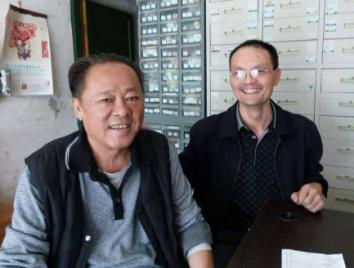 ●Guo Rong, a Conghua city in Guangdong Province, wrote to Guo Rong as early as October 12, 2002: "I have been suffering from hypertension, hyperlipidemia, arteriosclerosis and diabetes for many years. I started drinking Zhuo Kang ion water in July 22, 2002 and drank 1500 milliliters a day. After drinking for more than two months, after being tested in October 10th (80 days), triglycerides dropped from 1.51 to 1.35, cholesterol dropped to 5.99 within 6.07, and blood sugar dropped from 8.3 to 6.04. High blood pressure is stable. Now you don't have to take any medicine. Thank you for the ionic water bottle developed by Lu engineer. Thank you, Dr. Liang, the elder shop.●Song Tao, in Guangzhou, wrote in May 19, 2003, "I report to you with gratitude. Drinking ionic water makes me take off the hat of" diabetes ". I am 76 years old. I wore a hat of diabetes in 1998. May 2002 examination: glycerol three fat 2.26, total cholesterol 6.4, blood glucose: 6.10, 2 hours after dinner 11.20; September 2002 began to use Zhuo Kang ion water bottle, three months after the symptoms gradually disappear, adhere to the drinking ion water to April this year, the above indicators are normal, that is: glycerol three fat 1.53, total cholesterol 4.39, blood sugar: fasting 5.9, meal 2 hours 7.2. Accordingly, the doctor removed the "diabetes" hat for me. At the same time, the original fatty liver has disappeared for many years. I am very moved by these proven ionic water bottles that you invented. Thank you very much! "●ln July 30, 2003, Professor Li Bingyun, a professor of Hohhot High School of medicine, who had been cured of hypertension and diabetes, wrote: "I have been suffering from hypertension for more than ten years. Before 2001, my blood pressure was 160 ~ 180/100 ~ 120mmg, and small molecule water began to drink in May 2001. It was now stable 120 ~ 135/75 ~ 85mmg, completely stopped, and the blood pressure was stable for a long time. The past symptoms of angina, headache, insomnia and so on (heart and brain atherosclerosis) disappeared completely. I found diabetes in early 2000 and measured blood sugar of 14.6; in March 2001, I drank ion water in March 2001. After three months, blood glucose was 9.8; in November 2001, blood glucose was 7.2; in March 2002, blood glucose was 6, and postprandial blood sugar was 7.8. Long term examination and testing showed that blood glucose was 4.8 to 6 since 2002, and postprandial blood glucose was 7.8 to 10.5. Urine glucose was negative, which was completely normal. The experience of my personal treatment proved that high quality small molecular mass ion water is indeed an amazing and unique non drug ideal physical therapy for the treatment of hypertension, diabetes and other diseases.●Jiangsu province without the city of Gu Haozeng, Shen Juanzhen in June 2, 2004 to the letter said: "my love Shen Juanzhen decades of leafy hyperplasia (breast), about half a year, small molecules of water disappeared. My left eye has a flying mosquitoes. I wash my eyes with small molecules. After two months of continuous washing, the flying mosquitoes disappear. My diabetes is now out of use. After several blood glucose tests, it is normal after 7 or 6 o'clock. Thank you for inventing such a good little water bottle.●Wang Junqing, in Xianju County, Zhejiang, in September 10, 2004, said: "because of the long persistence of small molecule water, the blood sugar has been reduced from the highest 18.6 mmol of blood, and it has been maintained at a normal level of 5.6 mmol, becoming a healthy person. The family is very satisfied, and I thank you here. "●Hebei Cangzhou City, Heng Heng in December 4, 2005, the letter said: "my old companion Gao Shiying, 59 years old, in 2000 suffering from diabetes, high blood lipids, high blood viscosity, high blood sugar, microcirculation is not good. You bought the Zhuo Kang water bottle and took the drinking water as a task. Drink for three months to test, microcirculation improved; drink enough half a year to the end of November to check, before the test would not have much improvement, nor too high expectations. As soon as I got the test results, my wife and I were very happy. All the indicators were normal. I really didn't expect you to give us health and joy. Thank you! "●Cui Yuqin, Donggang, Liaoning, in March 19, 2005, said: "my old companion Cui Yuqin is 64 years old, she has high blood pressure and diabetes, the highest blood pressure 210/110, she has a family history of hypertension, father and brother and sister all died of hypertension, we are very worried about her body, usually between 150 to 100 of blood pressure. We were lucky to drink Zhuo Kang small molecule water in October 2004. After two months, we found that the scale was completely lost. After more than four months of blood pressure, it was 120 ~ 135/70 - 80. Our family was very happy. The next year in June 7th again letter, and attached to the inspection report, said: "to you to report happy news, today, my old companion Cui Yu Qin in the stop taking hypoglycemic medicine three months later, go to the hospital test, urine routine ten indexes are completely normal, fasting blood sugar 5.4 (originally 7.4 ~ 11.5). This shows that drinking water with small molecules has reduced atherosclerosis, reduced blood lipid and blood viscosity, improved the microcirculation and restored half of the islets. This shows that drinking small molecule water can cure diabetes and achieve unexpected results. Users have realized that drinking tiny water can repair pancreatic islet cells, so that it can secrete insulin normally, which is an epoch-making contribution to human health.●Zhao Fayu, Lanzhou, Gansu, wrote in March 12, 2006, "I am 72 years old and have diabetes for ten years. I bought Zhuo Kang small molecule water bottle for three months after drinking, my stool is not dry, blood sugar is normal, fasting 6.1, after dinner 8.2, sleep greatly improved, the spirit is much better, I am very happy. I was amazed at the viscosity of my blood fat. Thank you very much for the hard work and rigorous spirit of the scientists. Three months later, three months later, in June 16th, the letter said: "the recent situation has been a great improvement, the pre meal blood sugar is 5.8, 6.9 after the meal, to bring me health and happiness, I am very grateful. It is good to drink high quality small molecule water, which saves money and convenience. The whole family was very happy, and the feature letter was thanked.●"I have high cholesterol, high blood lipid, heart and brain arteriosclerosis, type 2 diabetes, and chronic gastritis," the farmer teacher Meng Shan of Lincheng County, Hebei Province, in November 20, 2006. I drink high quality (micro) small molecule water for half a year, cholesterol from 5.56 to 5.32, three glycerin from 3.24 to 1.83, and it has been normal. That's right. Even more gratifying is that the blood sugar is at a normal level, not taking hypoglycemic drugs. Chronic gastritis is all well. I used to dream of curing heart and brain arteriosclerosis, high cholesterol, high blood fat, type 2 diabetes, chronic gastritis, and now I'm all better by drinking small molecules of water. It's too much money! "●The three letter from Yang Qisheng, Xixia County of Nanyang, Henan Province, in July 1st, 2007~2008, said: "I was a diabetic, the experimenter used the ion water bottle two years ago. The blood sugar of the test was reached in March this year. After the drug was stopped in April, the test was carried out again. The blood sugar index still reached the standard. We will send the results. The blood sugar has fallen from 9.1, 11.1, and 8.7 to 5.36 ~ 5. This is due to the artifact invented by Mr. Lu for his laborious people. It is a hard work. I express my sincere thanks to you on behalf of me and my family. "●Guo Qiuzhi, the retired cadre of the notary office of the judiciary bureau of Kaiyuan, Yunnan Province, said in September 19, 2009, "we have seen the article" small molecule water treatment of hypertension "on" wish you health ". It is unbelievable that we can cure hypertension and diabetes by drinking a few cups of water every day. There is a doubt in my heart, and I don't believe it at all. On the 11 day of the 3 day of this year, my husband Peng Yunsheng found diabetes, hypertension, fasting blood sugar 15.97, glycated hemoglobin 12, glycerol three fat 2.03, fructose amine 2.45, high density lipoprotein 1.04, blood pressure 150 ~ 160/90 ~ 100. Because I do not believe that her husband repeatedly asked to buy, just bought a try. Since April 1, 2009, my husband has been drinking eight or nine cups of small molecular water every day. Two times a day before the use of insulin injection, after more than 10 days to change into Chinese and Western hypoglycemic drugs, to stop medicine in late April, only control the diet and drink small molecule water, do not eat any hypoglycemic drugs, until May 20, 2009 only 50 days before the test, I see the test report is excited: the items are obviously reduced to the normal value. In July 20, 2009, the blood test, the doctor looked at the laboratory test, see the blood sugar and all the indicators are normal, unlike the diabetes, the doctor asked what the time to eat hypoglycemic drugs, I said that neither eat hypoglycemic drugs, nor insulin, only drink eight or nine cups of Zhuo Kang small molecule water every day. Doctors can't believe that diabetes will disappear after drinking this small molecule of water. It's amazing! "●Zhang Jizhong, retired worker of Zhoukou vegetable office in Henan Province, in September 15, 2012, said: "I had a high blood sugar 9.4. After drinking the water of the ion permanent bottle for half a year, after the meal, the blood sugar dropped to more than 6 points, and now it has no medicine. I recommended four to three people with high symptoms. They used very good responses. I would like to thank you for your inventions, and thank you for your great contribution to mankind.●Fujian Xiamen city Li Miaoqin, 72 years old, in June 21, 2015, the letter said in June 21, 2015, "I bought 2 type ion water bottle, appropriate diet, drinking three months after the hospital examination, fasting blood glucose 5.82-5.89, postprandial blood glucose of 4.85-5.74, and I used to fasting blood glucose 7-8, postprandial blood sugar 13-14. I stopped taking hypoglycemic drugs for ten months, and my blood sugar was normal. There was no adverse reaction. This is to drink high quality (micro) small group of water to cure my diabetes. I used to have blood pressure of 190/100, and the doctor told me to take a blood pressure medication all his life, and since I drank high quality (small) small molecule water, my blood pressure was normal. The blood pressure ranged from 130 to 140/70 to 80, which is really divine. The small group of water has cured my hypertension. Not only can it cure disease, but also can stop taking medicine, which is the only one in the world, relieving the pain of the majority of patients taking the medicine for life. " She bought three more for her children, which means that the invention will be passed down from generation to generation.●Ma Shenghua, a teacher in Pingluo County, Ningxia, wrote in September 13, 2015, "I am 49 years old and suffer from many diseases. At the end of 2008, you ordered the ion water cup that you developed. After more than five months of use, seven kinds of diseases were cured: 1, chronic cholecystitis and persisted in drinking for five months. There is no pain to eat now; 2, high blood fat,... Check the normal; 3, fatty liver, originally severe fatty liver, has been eliminated; 4, severe constipation good; 5, improve immunity, rarely cold. After six or seven years of drinking, only two or three times a cold, only a slight runny nose, as long as a cold medicine is good; 6, diabetes, the highest blood sugar of 7.4, the blood sugar after drinking normal 5 to 5.2; 7, gout, the original blood uric acid high, knee pain, after drinking ion water examination 4.6, knee joint no pain again. I eat 452 a day, and insist on the principle of starving and eating, and starving and eating. 452 days. I have ordered 4 ionic water cups for my friends, and their diseases have been cured. [7]5, eliminate prostatic hyperplasia:The pathology of prostatic hyperplasia is because the small molecular mass of water in the human body is not enough to make the prostate cells dehydrated and degenerate, reduce the secretion of prostatic fluid, and keep the large molecular mass of water around the prostate cells, forming the hyperplasia of prostate. Human beings have not found a cure for this disease for thousands of years. There is no medicine for the doctor. Prostate hyperplasia causes many middle-aged and old men to suffer from pain. It is often urgent to go out to the streets. The proportion of patients with this disease is almost proportional to their age. Over 65 years of age are more than 60%. Fortunately, a few months after drinking the small molecular mass of water, the patient supplemented the small molecular mass of water to the dehydrated cells, revived the cells and recovered the normal metabolic bars and gradually eliminated the hypertrophy of the prostate. After 2~4 months' reduction and elimination, users will be grateful if they recover. Such as:●In September 16, 2015, the retired civil servant of Ganzhou, Jiangxi, said, "I was 62 years old, with high blood pressure and hyperlipidemia for more than 20 years, long taking antihypertensive and lipid lowering drugs, great injury to the liver and kidney, pain in the liver, slow heartbeat, gout, prostate (hypertrophy), blepharoedema and other complications, and at the age of 50 to retire at home. I know the ion water bottle, I decided to use it decisively, the blood pressure from 156-160/110-115 to 120/80, finally lost 20 years of antihypertensive drugs, prostate closed urine has also been eliminated, gout the last two days, the heartbeat slowed to ease, the whole people are relaxed. After the excitement, I bought four friends for my relatives, so that they can also alleviate the pain. "●Liu Zhiping, in Juxian, Shandong, wrote in August 7, 2010, "I am 72 years old, and I have many urination, frequent micturition, urinary incompetence and urine strips. In February 7, 2010 I began to drink small molecules of water, two months after the symptoms reduced, 3 months better, 9 point sleep to the light solution 2 times, 5-6 times a night, go to bed and just go to sleep and urine. Now I have a good quality of sleep and a full head. "●In November 26, 2008, Hou Sizhong, a civil servant in Zhumadian, Henan, wrote a letter that after he wrote a letter of 86 thousand yuan, he still had coronary heart disease, high blood pressure, hyperlipidemia, hyperviscosity, prostatic hyperplasia and chronic tracheitis, and made balloon dilatation and recovered after the purchase of the drinking water. The couple pressed the "hungry food" section. Learning to eat, dispel a variety of diseases, get healthy, so he said in a letter: "you have saved my life, in the way of life I have the first two spring!"●The Zhuhai city of Guangdong Province, Deng Wan, in 2006, the 8 year of the letter said: "I had 94 years of hypertension, after drinking stop drugs, blood pressure tracking monitoring, low pressure of less than 80, the high pressure is not over 140. My total cholesterol is high, especially the glycerol three fat up to 3.24, drinking small and small water after a few months to check, blood pressure and blood lipid drop, blood lipid four in the normal range, total bile solid 4.78, glycerin three fat 0.74, and more and more better. In addition, my original prostate hypertrophy, at the end of last year to check the prostate is not big, no occupying, this shows that the prostate hypertrophy disappeared.●In February 15, 2006, Wang Jia Zhen and Liang Yong of Nanchong, Sichuan Province, came to a letter, in addition to reflecting the cure of the old two mouth hypertension, but also said: "the stomach is not sour, also not constipated, once a day." Nocturnal urine is 4-5 times, now 0-1 times a night. "●Shandong Binzhou city Yan Tingxiu in June 6, 2005 to a letter said: "I suffer from low blood pressure, four months after drinking blood pressure is ideal, 120/80; the doctor saw surprise, the envy of the surrounding comrades; chronic gastritis recovery, stomach medicine all stop; prostatitis: in the past, when every urination is very distressed, Chinese and Western medicine also used a lot, the effect is not ideal, White and white spent a lot of money on their behalf. Now, the night of the night urine from the original 4-5 times, to 1-2 times.●Song Chunting, 44, in Yangquan, Shanxi, said in a letter in February 2005: "I had prostatitis in 2002. After treatment, I had no curative effect. My friend introduced the function of Zhuo Kang small molecule water bottle. I bought it in March 2004 and drank every day. After three months, the effect was greatly reduced to 2 times from the original nocturnal urine 6 times. After examination: prostatitis is good. Our family is happy. This disease has no operation. It is the role of Shenshui. I hope that a healthy friend can use small molecular flask as soon as possible to promote the Chinese nation. This water bottle saved the pain and sufferings of the masses of the low paid class.● Shanxi Yangquan City, Li Xiufang, in January 19, 2005, said: "my husband Yuan Jingxiang is 68 years old, in 2001, prostatitis has been cured, the use of Zhuo Kang small molecule water bottle, recommended by president Dong in July 2004, a short 5 months of miracle. I used to urinate at least 4~5 times a night, 1-2 times a night after drinking small molecule water for three months, and cured the persistent prostate disease. He was so excited that he always praised the miraculous effect of "small water bottle". As the saying goes, practice is the sole criterion for testing truth.  Only the real beneficiaries can realize its advantages and its value. We would like to thank Mr. Lu Jiang for his efforts to protect the health of our family.● Zhu Liqun, Beijing City, in March 12, 2004, said: "I have been suffering from prostatitis, prostatitis, urination, urination 3~5 times a night, now once a night, and occasionally two times."● Gansu Lintao County Li, Gansu, said in December 4, 2001, "I buy Zhukang ion water bottle, drink small molecule water has been one year, the original urgency, frequency of urine, urine is not clear, night urine 1~2 times, to the outside is no longer anxious to find public toilets. The original high blood lipid, cholesterol is also normal, the original insomnia, fatigue, sore symptoms of all over the body also eliminated, now daily morning exercise for two hours to climb mountains do not feel tired, eat also fragrant. The old friends said that I was mentally young. I went to the hospital for examination, and the doctor was pleased to tell me that the prostatitis had been eliminated. Thank you, Mr. Lu Jiang. This "Shenshui" has helped me get rid of many years of stubborn illness. [7]6.Cure hypotension and complications:China's hypotension accounts for 3~5 of the population. Drink small molecular mass of water to supply water to the dehydrated cells of the artery to meet its physiological needs, make it metabolize and secrete normally, restore the "vomit", let the artery self produce self cleaning function, gradually eliminate atherosclerosis, medical science, cure the disease and solve the difficult problem of medicine, and the users constantly feed back to disease and common treatment. The letter is full of sincere feelings and thanks.●Liaoning Huludao city Jianchang County retired cadre Zhang Defu in April 13, 2016, said: "I am 68 years old, a variety of chronic diseases, from the age of 17 have gastric ulcers, duodenal ulcers, eat various medicine treatment, severe constipation, low blood pressure for 30 years, 80 ~ 90/50 to 60, often dizziness and fatigue, the doctor said hypotension free can no medicine can I have been suffering from hyperplasia of prostate for more than 10 years. I often have urgent urination, frequent urination, urine waiting, endless urine and weak urine. It is difficult to go out to visit relatives and friends. After seeing Lu's general article in "Yi Shou Bao" in November 2015, I drank small water for five months after buying the bottle and cured some of the chronic diseases I wanted to cure. I am now 115 ~ 120/57 - 80 of blood pressure, 20 years of constipation has been cured, 50 years of back acid distension, dyspepsia all disappeared, more than 10 years of prostate hyperplasia sweep light, smooth urination, where to go, the mood is very happy. Lu, the tiny water you invented is a panacea for the treatment of difficult diseases. Your invention has overturned the history of drug therapy, and created a precedent for water treatment. You will surely make an immortal contribution to human health and longevity! "●Liu Wensheng, Minxian, Gansu Province, in June 6, 2013, said: "I am a male teacher, 45 years old, I was a young man from the age of low blood pressure, a few years ago to 75 ~ 80/50 to 55, often a black, instant vertigo symptoms, dizzy people dare not move, often accompanied by nausea, extremities cold conditions, remember much more. A few times squatting down to pick up something, stand up and fall to the ground. I drank small molecule water for about four months, the symptoms disappeared, and the blood pressure was kept in the range of 100 ~ 110/70 ~ 75. I'm so happy! The pain of the gallbladder that has tortured me for many years is gone. My favorite egg and leek have not been moved for more than six years, and now I can enjoy it normally. In addition, my occupational disease - pharyngitis is also not. Lu in general, thank you for your contribution to mankind, small group of water will be loaded into the world medical history, become a bright bright pearl for the world to illuminate the health of the direction! "●Tang Mingzhi, a retired civil servant in Rugao of Jiangsu Province, in December 23, 2006, said, "I am 73 years old and have a history of 40 years of hypotension, high blood lipids, blood viscosity, cholesterol, and poor microcirculation. Drinking zhuokang small molecule water has been a year, several decades of stubborn diseases (hypotension, high blood viscosity of blood lipids, heart and brain arteriosclerosis, gout, stubborn constipation, old and slow branches, etc.), there is a sense of mutual hate! Your invention and creation are unprecedented great achievements in ancient and modern times. It has historic significance in the medical field and makes the dream of longevity for mankind come true.●Chen Jicang and Kong Yuzhen, in Jinchang, Gansu Province, wrote in September 18, 2006, "we have a good effect on drinking small molecules of water, especially the effect of our partners. She used to have blood pressure 90-80/50-40, now 110-100-90/75-70-60. The heart rate is 50-40 times per minute before drinking, and there is intermittent (steal stop). Now it is about 60 times a minute, and the interval is disappearing. For many years, dry stools have improved, and their hair is black and shiny. I am very grateful to you for your invention of small water bottles, which save many lives, benefit human health, and give people joy and longevity. Thank you for your dedication and strong sense of responsibility, caring for your patients and being extremely responsible. "●Jiang Guangliang, a Yunnan Seismological Bureau, wrote in November 22, 2005. "I was 67 years old. I had 90/60 and hyperviscosity. After 90 days of drinking, the blood pressure rose to 110/70. The plasma viscosity, high cut, and whole blood viscosity had become normal. After drinking for 180 days, the blood pressure increased to 120/80, and 7 high blood viscosity values, including middle cut, low cut and whole blood viscosity, all fell to normal. 180th days after laboratory tests, 7 high blood viscosity values, including median and low cut blood viscosity, all dropped to normal. Blood pressure rose to 120/80. My scientific attitude and scientific spirit and scientific experience led me to experience the miraculous huge effect of drinking high quality small molecule water in half a year.●Zhejiang Wenling city Li Yuqi in July 3, 2005 to a letter said: "the wife of the original blood pressure of 75 ~ 84/45 to 50, want to improve the blood pressure, no medicine is available, a little way. We often have naive thoughts that can balance my high blood pressure with her low blood pressure, which is really a dream that can not be realized at that time. We started drinking Zhuo Kang small molecule water in September 2004, drinking for two months, her blood pressure rose, drinking for 4 months, she had never had the blood pressure 110/70, it was a miracle! It's a pleasant surprise. My blood pressure 190/110, after taking medicine for 140/140/90, drinking small molecule water after the blood pressure gradually stable, has been stopped for three months, blood pressure remains from 110 to 130/70 to 80mmHg. After we drink Zhuo Kang's small molecule water, our dream becomes a reality. You say magic is not magical! We also need to drink small molecule water until the end of life. I sincerely hope that patients with hypertension and hypotension will share Mr. Lu Jiang's great invention. "●Wang Xiurong, Jilin, Baishan City, drinking Zhuo Kang small molecule water for nearly a year, in September 18, 2005, the letter said: "I am 54 years old, the blood pressure is low 90/60, blood viscosity high blood viscosity, diastolic dysfunction, myocardial ischemia, glycerin three fat 7.5, total cholesterol 6.1. In the past few years, the medicine has not eaten little, the money has not spent little, but the effect is not good, also has stimulated the liver and kidney, the psychological burden unceasingly aggravates. Since drinking small molecule water in September last year, the effect has been very satisfactory. The test values were normal in September this year. Previously, hyperviscosity and erythrocyte aggregation. It is all normal now, plasma viscosity 1.59 (normal value 1.26 ~ 1.70), erythrocyte aggregation index 4.78 (normal value 3.31 ~ 5.75), blood viscosity is cured. Now my blood pressure is 120/80, my head is not dizzy, my heart is not flurried, sleep is good, I feel that the treatment and health care effect is very obvious, very good. The whole family is overjoyed, I really did not think that the small molecule water bottle is so magical. It is very grateful for the high-tech products invented by Lu workers. It will make a positive contribution to the prevention and attack of cardiovascular and cerebrovascular diseases.●Shandong Binzhou city Yan Tingxiu in June 6, 2005 to a letter said: "I suffer from low blood pressure, four months after drinking blood pressure is ideal, 120/80; the doctor saw surprise, the envy of the surrounding comrades; chronic gastritis recovery, stomach medicine all stop; prostatitis: in the past, when every urination is very distressed, Chinese and Western medicine also used a lot, the effect is not ideal, White and white spent a lot of money on their behalf. Now, the night of the night urine from the original 4-5 times, to 1-2 times. [note 7]More cases are too numerous to enumerate. From the above cases, we can comprehend the dehydrated and dormancy of various weak organs, and the patient cured many diseases caused by cell dehydration. It shows that "cell dehydration is pathogenic" and "dehydrating cells to remove water" is a new scientific law. Science does not fall from the sky, but the law summed up from the objective facts, which can be confirmed by repeated validation and practice, and will be widely recognized by the society and benefited by human beings.7, reduce to the elimination of apoplexy sequelae:●Duan Shenzhi, a teacher of the five Li village middle school in Xiangxiang, Hunan Province, introduced the purchase of a stroke sequelae by Peng Jianping. Peng Jianping was 38 years old in 2005 for a stroke caused by thalamic hemorrhage. After five years of left hemiplegia, he drank the water for 7 months and recovered from left hemiplegic.●Ye Zhongping, a retired cadre in Chaohu of Anhui Province, said in June 16, 2010, "I was 67 years old, a hypertensive patient for 20 years. I had a stroke at the end of 07, and I chose the Zhuo Kang small molecule cup at the end of 08." Your small molecule cup is amazing. Do not know, use the effect. I report in detail: first, the hypertension that has been cured for 20 years is 180 to 200/100 to 120, and now it is measured from 115 to 130/75 to 80. Two, blood sugar returned to normal, about 7.1 of the original, now 3.9 to 4.9. Four, the blood rheology project in the normal range of normal range; five, blood lipid indicators qualified, high density lipoprotein to 1.9; six, cerebral apoplexy sequelae improved, the original walking difficult, left leg is not flexible, now with the normal people, seven, constipation obviously improved; eight, immunity greatly improved, the original cold coughing often Yes, it doesn't happen at all, even during the epidemic. Here is an introduction to the patient. "●Duan Shenzhi, a teacher of five Li village middle school in Xiangxiang, Hunan Province, introduced the purchase of farmer Peng Zhengnan. Peng Zheng Nan said in February 14, 2012, "my wife Hu Xiuying, 72 years old, paralyzed in the spring of 2004, can't walk, can't speak, can't take care of himself for seven years." I always look after the housework, cook the fire, cook the meals, nurse my wife, and shower for her. We used the water of Zhuo Kang in July 22nd last year. We drink water for half a year, my wife can take a bath, take care of his own life, take care of his own life, walk alone, the language barrier has been eliminated, can face a smile to speak, spit words clearly, sound bright, not previously gaping look, seven or eight years have not spoken with the wife, usually I call her, she just dots. Nodding her eyes, tears in her eyes, how she wants to speak, I understand, but my heart hurts. I had no idea that I could talk with my wife and exchange emotions. I was so excited that I could not cure the disease in a big hospital. Mr. Lu Jiang, the small water cup you invented saved my family and brought warmth and happiness. You are a great inventor. "●Gansu Minxian retired civil servant Chi Yao in May 26, 2013, said: "I am 77 years old, have been hypertension, cerebral thrombosis patients, four years ago stroke hemiplegia, life can not take care of themselves, all by family care, eat a lot of antihypertensive drugs, always unstable, up to more than 180. I mail the use of Zhuo Kang water bottles, four months began to improve. After the hospital check, report to you: 1, arms, legs gradually flexible, the left arm and the ordinary people, the size of the leg is numbness in the previous years, now touch a feeling of pain, rough feeling, cold heat; 2, before often dizzy, even the headache, such as the crack, and now all disappeared, the medicine did not eat; 3, before the blood of 3, blood before. The sugar is higher, the blood fat is abnormal, the examination is all normal now, the blood pressure is 120/70. Our whole family is very happy. Thank you very much. "●In May 22, 2014, Jing Liang, Gansu Province, said: "I was 73 years old, with high blood pressure for more than 20 years, hyperlipidemia, hyperplasia of prostate, frequent urticing of urine, itching of skin, headache and tinnitus, chronic bronchitis, long years of medication, poor sleep, stroke in 2007, left leg left arm after treatment, left leg left arm after treatment. It is difficult to stretch, and it is inconvenient to live. I began to drink zhuokang small molecular water from April 2013, 1500~2000 milliliters a day, before the Spring Festival in 2014 to drink small molecules of water for 8 months, the blood pressure is always stable in 130/85, to the hospital examination, hyperplasia of prostate hypertrophy has not, blood lipids are normal. What is most satisfying to me is that the left leg stretches freely and the left arm is normal. The skin pruritus is also healed. Headache and dizzy tinnitus no longer appear. The mood and sleep are all good and feel refreshing. Thank you for your invention for my freshman. Small molecule water not only cure cardiovascular and cerebrovascular diseases, but also wonders for other chronic diseases of middle-aged and old people. The key is to change our mind. If we seek to take medicine, we can only die for life. Accept small molecules of water, and health is closer to you.●Yang Zhenchao, a retired cadre of Guangxi Mashan County, said in July 17, 2012, "I am a cadre of the Jin Chai Zhenyuan supply and marketing agency in Mashan County of Guangxi, 85 years old this year. He was bedridden after 26 years of stroke cerebral haemorrhage and left hemiplegia. After drinking Zhuo Kang small group of water for seven months, he could walk and walk, cure hypertension, and keep blood pressure stable and no medicine, It is very pleasant to have no eye, no headache, no pain, and no pain in the heart. I would like to express my heartfelt thanks to you and to you for your great salute. " After 26 years of stroke, it is still effective to drink small molecular group water, indicating that the DNA of human nerve cells is very long.●Liu Zhenqiu, 92 years old in Qiuxian, Hebei, is the oldest person with stroke sequelae. She is recommended by Liu Xiangzhi, a doctor of traditional Chinese medicine. In November 6, 2014, she said that she had pulmonary heart disease, chronic nephritis, medication maintenance, high blood pressure when 170/110, cerebral thrombosis paralyzed in bed, half a year after drinking, pulmonary heart disease, stop taking treatment of pulmonary heart disease, hypertension drugs, shortness of breath, cough, dyspnea symptoms have not recurred, concurrent slow Sex nephritis, occult blood, proteinuria, hypertension are all healed, blood pressure to 120/80, now can be on crutches, eat, go to the toilet, life is basically self-care, winter is not cold. The whole family is very grateful. The letter said: "thank you very much and you invented the Zhuo Kang ion bottle, you are a great inventor!" [note 7]In the past 18 years, it has been proved in practice that many old people drink small molecules of water for a few months. It should be understood that the two important immune organs of the thymus and spleen of the elderly were gradually reduced after middle age, and the thymus and spleen increased gradually after a few months of drinking small molecular mass of water, and the immune cells increased greatly, thus the immunity increased greatly.Liu Zhenqiu has high blood pressure, paralysis of stroke, chronic nephritis, proteinuria, hematuria, and cor pulmonale. The causes are dehydration of arteries and nerve cells, dehydration of alveolar and tracheal villi cells, water shortage in glomerulus or renal tubule cells, and gradually decreasing and apoptotic cells due to dehydration. The extracellular matrix gradually increased and proliferate, replacing the original healthy cells, which led to the gradual excretory and secretory dysfunction of the kidneys and the loss of normal function, which could be developed to renal injury. Liu Zhenqiu's illness, indicating the disease caused by water deficiency in cells, can make the human body self repair the cell deficiency of this kind of weak organ by drinking tiny molecular mass of water to supplement the dehydrated dormancy cells and let the cells metabolize and proliferate normally.In our country, about 1000000 people suffer from the sequelae of apoplexy sequelae due to cerebral arteriosclerosis. The disease is caused by dehydration in the arteries and nerve cells each year. The DNA life of the nerve cells is very long, and the nerve atrophy is caused by the dehydration of the cells. When patients drink small molecular mass of water to fill water in dehydrated cells, pay attention to reasonable diet, repair cell glycolipid channel and gate, make nerve cells metabolize and split and proliferate, gradually relieve limbs and language barriers, restore function, and increase thymus and spleen, produce immune cells and improve immunity, For the benefit of the whole family.Four. Conclusion: the scientific discovery of drinking small molecules and water to cure diseases will lead the world.1. Drinking water from small molecular mass to water dehydrating cells can remove many kinds of cell dehydrating diseases such as high blood pressure, coronary heart disease and type 2 diabetes and prostatic hyperplasia. This is a historic medical breakthrough. This research achievement has occupied the commanding heights and moral heights of the world, and has set an example for the medical profession. Sick people and healthy people should drink small water supplement dehydrated cells, repair the weak organs, should change the habit of drinking water without thirst and drinking water, drink small water regularly, make up for the precious nutrients that are often missing in the cells, make people eliminate the pain, and cure the disease and treat the disease with the same treatment without taking the medicine for life. The medical profession should affirm the causes and medical principles of "cell dehydration disease" and "dehydrating cells to fill the water and remove disease" as soon as possible, and use small water to make people suffer from a variety of cell dehydrating diseases such as stroke and myocardial infarction. Doctors should take the responsibility of curing these diseases with tiny water to benefit mankind. Doctors should actively recommend that patients drink tiny water and cure patients' cardiovascular and cerebrovascular diseases and diabetes. Otherwise, a hospital doctor will never cure the cell dehydration disease.2. After drinking small molecular mass, it is necessary to eliminate the external cause of eating less and less moving and eating night food. The lipid can not be deposited in the arteries. The doctor should correctly guide the patient's rational diet and need "hungry square food" to adjust the amount of meat food. It is basically balanced every day for the calorie intake and let the sugar fat in the cell be used and make the tiny amount of fat.  The molecules of water enter the cell, which can wake up the sleeping cells and metabolize them normally before they can cure the cardiovascular and cerebrovascular diseases. People should not eat "seven or eight full", but should be "hungry again", let the cells in the sugar fat take out the consumption, so that the tiny water into the cell, the normal metabolism and secretion, the production of "vomiting", the recovery of the function of the artery, islet cells can also restore the secretion of islet, thus curing the above symptoms.3, the responsibility of the people is in themselves, the sick and the healthy people should understand the loss of life, eat more atherosclerosis, eat more short life, if control food, limit food prolongs life, diet longevity. The staple food required by the human body is usually 1/3 to 1/5 edible. Three high four disease patients are due to eating the main food meat, consumption of small molecule mass of water in the body, the formation of cell dehydration, the intake of food assembly make the intake of heat excess, before meals are not hungry, the blood and cell tissue liquid until the cell sugar too much, tiny water can not enter cells. If patients want to cure these diseases, they must go on a diet and limit their food and take the initiative to replenishment.4, science can be repeated. Many doctors or medical professors such as Zhang Pengtu, Zhang Quan, Zhu Jinchang, Peng Chenghua and WAN Shui have cured these diseases. Hospitals and doctors can not stay in love with the medical model for life-long medication, and should accept good inventions. It is an unshirkable historical responsibility to cure patients with coronary heart disease, cerebral atherosclerosis, high hypotension, type 2 diabetes and prostate gland. Doctors should promote the application. If the doctor calls for the patient to take the medicine for a lifetime for a variety of reasons, when the patient drinks a small molecule of water to cure more and more of the above symptoms, the doctor will be far away from the doctor, and the drug use in the hospital will be less and less. Medicine is the highest human virtue, the doctor should introduce the use of patients, and give dietary guidance, gradually let the patient stop taking medicine and restore health, it is a good doctor who is adored by the people. This medical achievement will lead the world and shine forever.5, some doctors to the treatment of cardiovascular disease and diabetes, only take medicine for a lifetime, which brings long-term benefits to the hospital, make the hospital seek income without seeking medical progress, enter the misunderstanding of the pursuit of benefit, make doctors prescribe more medicine and use expensive medicine. Hospitals in China should not bind drugs to the interests of doctors. Doctors should only pay wages according to the level of technology, the effect of treatment and the size of responsibilities. If the state does not recognize that cell dehydration is an important cause, the medical textbook "pathophysiology" is not modified, and cell dehydration is classified as the cause, then the doctor will never cure chronic cell dehydration. Doctors always call patients to take medicine all their lives, and can not cure their patients and their parents. People will gradually alienate themselves from hospitals. Patients should voluntarily choose water to drink water, in order to meet the physiological needs, to rehabilitate the weak organs such as arteries, islets, kidneys and prostate, and to reverse to eliminate atherosclerosis and to treat the disease accurately.6, ordinary people, regardless of the high or low blood pressure or normal, gradually aggravate the atherosclerosis because of the cell dehydration, more than 90% of the people eventually suffer from stroke or myocardial infarction, or cancer or pneumonia or multiple organ failure, the cause of the cause is cell dehydration. The scientific discovery of "cell dehydration pathogenicity" and "replenishment and elimination of diseases by dehydrating cells" will surely become the consensus of mankind and bring the medical level to a new level. Wei Jian, the State Council, should affirm this scientific discovery and medical progress, and commend hospitals and doctors that can cure three major diseases. The scientific discovery will benefit the people, and can they cover them? If a hospital persists in lifelong medication, it will also make civil servants suffer from the leadership of the party, government and army. Drink tiny water to replenish the dehydrated cells, so that people can cure diseases at lower cost for the benefit of all mankind. The water of small molecules must be passed down and developed forever in practice. This is China's historic contribution to human health and world medicine.[References]:[1] quantum material center, Peking University, China Youth Network 2014-1-16 http://www.youth.cn[2] "cell membrane channel mystery" December 31, 2013 health report;[3] "repairing cell glycolipid channels to decipher the key code of glycolipid disease": "wish you health", 2006 issue 10.Cheng Yaoqin, Lu Zhen, School of chemistry and environmental science, Nanjing Normal University: "revealing the secret of the cell membrane channel in life";[4] Wang Jianzhi and Yin Lianhua, editor in chief: pathophysiology, people's Health Press, March 2013, P6, P7;[5] Ou Xiang, Hao Xiangang, Xu Aiqiu, etc.: three provincial hospitals "clinical observation of ionic water bottle" 1994-5 (see: www.nnzk.com);[6] summer tree couplet, Chang Hanying, Yu Jue, Zhang Zhengguo, Zhou Wansong, Sun Qiliang, Ou Yaxiang, Hao Xiangang, Xu love ball and other medical experts: "certificate of scientific and technological achievements appraisal"- (94) Kwai Wen, 09, 1994-8 (see: www.nnzk.com);[7] the details of this article are as follows: (see: www.nnzk.com) [user feedback], [corporate culture]